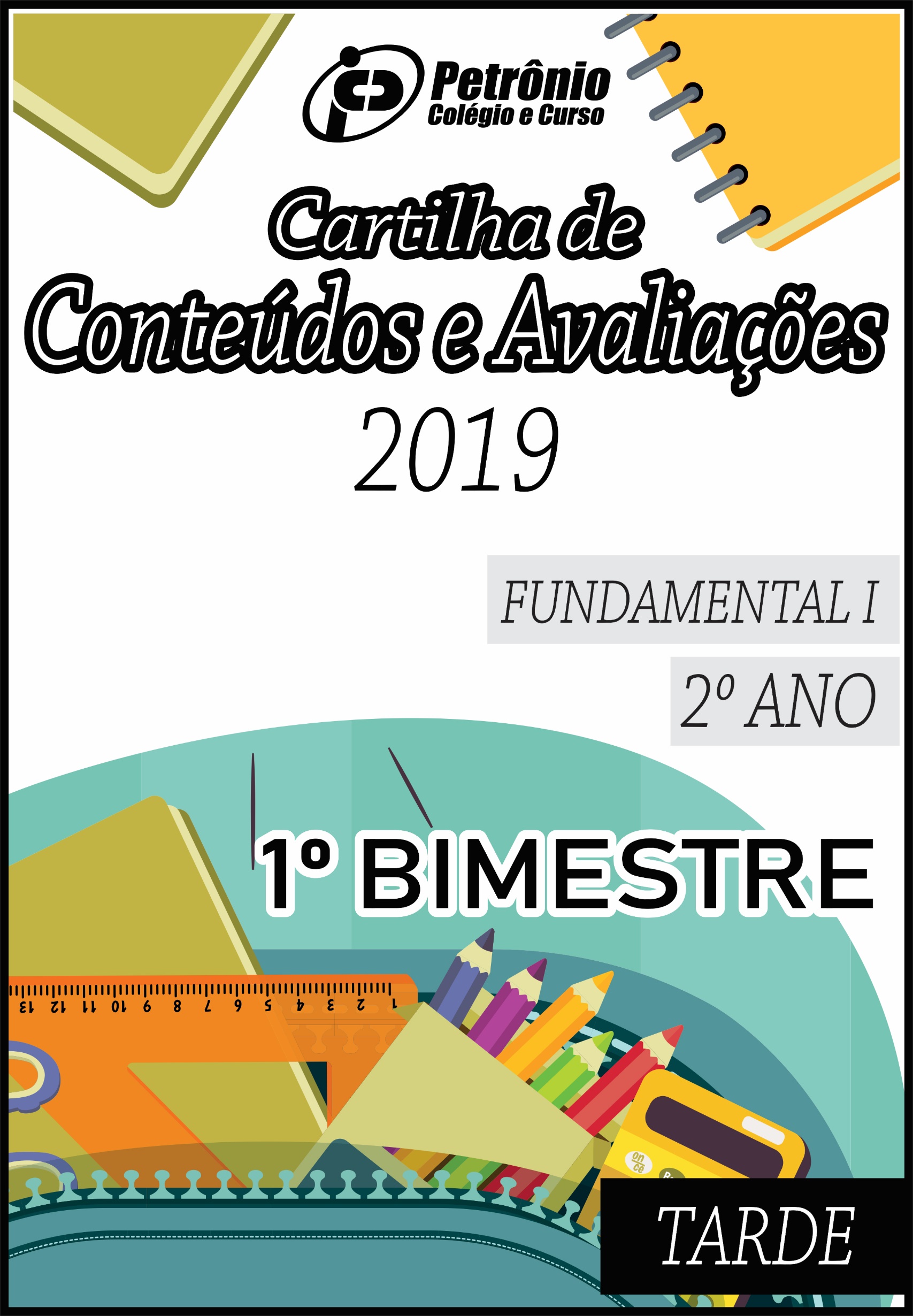 JUSTIFICATIVA:	Visando subsidiar o estudo dos alunos e o acompanhamento de pais e responsáveis, elaboramos este planejamento bimestral tendo em vista as avaliações da 1ª,2ª etapas e recuperações do 1º Bimestre.	Consideramos um material de suma importância para os alunos e familiares já que nele estão expostas as formas de avaliações, o valor de cada atividade avaliativa, os conteúdos abordados no bimestre e outras informações importantes.	Desta forma, estaremos não só auxiliando na sequência de estudos dos alunos, mas também, viabilizando para os familiares um melhor acompanhamento do nosso trabalho pedagógico estreitando, assim, os laços entre a escola e a família.OBJETIVO GERAL:Apresentar o planejamento bimestral de cada disciplina.Viabilizar acompanhamento pedagógico por parte de familiares e responsáveis.DETALHAMENTO DE CONTEÚDO PARA AS AVALIAÇÕESTURNOS: MANHÃ E TARDEPROFESSORAS: MARIA GONÇALVES / VIRGÍNIA  CAROLINA ALMEIDADISCIPLINA: LINGUAGEM / PORTUGUÊSLEITURA E INTERPRETAÇÃO:• História em QuadrinhosPRODUÇÃO DE TEXTO• Gênero: BilheteGRAMÁTICA E ORTOGRAFIA:• Alfabeto, vogais e consoantes• Tipos de letras• Ordem alfabética• Troca de letras (F/V, B/P, D/T)• Letra H (NH, LH, CH)• Sílaba• Segmentação entre as palavras1ª NOTA: VALOR 10,0 – PRODUÇÃO TEXTUAL, observando os seguintes critérios:2ª NOTA: VALOR 10,0Prova de Português( Interpretação, Gramática e estudo do gênero textual proposto para o bimestre) , conforme os seguintes critérios:LEITURA: valor 4,0ESCRITA: valor 3,0DOMÍNIO DO CONTEÚDO: valor 3,03ª NOTA: valor 10,0 – AVALIAÇÃO DIVERSIFICADA (CONTÍNUA)DISCIPLINA: MATEMÁTICAGEOMETRIA• Sólidos geométricos• O cubo, o bloco retangular e a esfera• Podem rolar ou não podem?ÁLGEBRANÚMEROS• Numeração ordinal• Adição e subtração com números até 19• Sistema de numeração decimal• Número par e ímpar• Sequência numérica• Dúzia e meia dúzia1ª PROVA: VALOR 10,0 – GEOMETRIA - AVALIAÇÃO ESCRITA CONFORME OS SEGUINTES CRITÉRIOSLEITURA E INTERPRETAÇÃO: valor 5,0DOMÍNIO DO CONTEÚDO: valor 5,02ª PROVA: VALOR 10,0 – ÁLGEBRA - AVALIAÇÃO ESCRITA CONFORME OS SEGUINTES CRITÉRIOSLEITURA E INTERPRETAÇÃO: valor 5,0DOMÍNIO DO CONTEÚDO: valor 5,03ª NOTA: VALOR 10,0 – AVALIAÇÃO DIVERSIFICADA (CONTÍNUA)DISCIPLINA: HISTÓRIA• O tempo não para• Os primeiros documentos• Aconteceu com você• História de outras crianças• Nome e sobrenome• Os documentos de identificação1ª NOTA: PROJETOS (10,0) 2ª NOTA: AVALIAÇÃO GLOBAL (10,0) 3ª NOTA: AVALIAÇÃO DIVERSIFICADA (10,0)DISCIPLINA: GEOGRAFIA• Qual é o seu nome?• Brincando com os nomes da turma• As boas-vindas1ª NOTA: PROJETOS (10,0) 2ª NOTA: AVALIAÇÃO GLOBAL (10,0) 3ª NOTA: AVALIAÇÃO DIVERSIFICADA (10,0)DISCIPLINA: CIÊNCIASCAPÍTULO 1: DIFERENTES AMBIENTESCAPÍTULO 2: AMBIENTES MODIFICADOSCAPÍTULO 3: CUIDADOS COM O AMBIENTE1ª NOTA: PROJETOS (10,0) 2ª NOTA: AVALIAÇÃO GLOBAL (10,0) 3ª NOTA: AVALIAÇÃO DIVERSIFICADA (10,0)PROFESSORA: CAROLINADISCIPLINA: INGLÊSCHAPER 1 and 2Family members, p. 10, 11 e 12Colors, p. 13Toys, p. 18, 19, 20 e 221ª NOTA: AVALIAÇÃO GLOBAL (10,0) 2ª NOTA: AVALIAÇÃO DIVERSIFICADA (10,0)SOBRE A AVALIAÇÃO DIVERSIFICADAO processo é composto por diversos instrumentos, como: exercícios procedimentais, sínteses de leituras, lições de casa e classe... Tais instrumentos de avaliação serão aplicados pelo professor ao longo do bimestre para compor uma nota com valor 10, conforme descrição abaixo:OBS: Todo o sistema avaliativo foi informado e explicado aos pais no dia da reunião pedagógica referente à cada turma.CALENDÁRIO DE PROVASAVALIAÇÕES DA 1ª ETAPAAVALIAÇÕES DA 2ª ETAPAPROVAS DE RECUPERAÇÃORECADOS IMPORTANTES:Só serão aceitas as justificativas pelo não comparecimento às provas previamente marcadas quando apresentados por escrito, pelo responsável, no prazo de 48 horas, após cada prova.Para realizar REPOSIÇÃO das avaliações, o aluno deverá apresentar à Coordenação atestado médico ou comprovante de pagamento da taxa de reposição;As recuperações serão feitas no final do bimestre;Devido à antecedência da entrega deste roteiro, as informações sobre os conteúdos podem ser alteradas. Caso haja alteração (inclusão ou exclusão de conteúdo) o professor fará as alterações no roteiro de estudo escrito na agenda;As disciplinas de TOP e LEITURA fazem avaliações contínuas.Em caso de perda ou danos a este material, que se faça necessária a substituição por outro, a 2ª via será paga e poderá ser requerida na Mecanografia da escola. Salvo em casos de má qualidade de impressão, este terá a troca efetuada.Caso queiram falar com as professoras, marcar na Secretaria.Título1,0Ortografia2,0Pontuação1,0A linguagem é clara2,0Produção compatível com a proposta2,0Criatividade2,0COMPOSIÇÃOCOMPOSIÇÃOCaligrafia1,0Leitura global1,0Assiduidade1,0Participação1,0Atividades de sala2,0Atividades de casa2,0Exercício de valores (E.V)2,0SEGUNDA11/03PROD. TEXTUALTERÇA12/03QUARTA13/03GEOMETRIAQUINTA14/03SEXTA15/03SEXTA22/03PORTUGUÊSSEGUNDA25/03CIÊNCIASTERÇA26/03MATEMÁTICAQUARTA27/03INGLÊSQUINTA28/03HISTÓRIASEXTA29/03GEOGRAFIASEGUNDA01/04CIÊNCIASTERÇA02/04MATEMÁTICAQUARTA03/04INGLÊSQUINTA04/04HISTÓRIASEXTA05/04GEOGRAFIASEGUNDA08/04PORTUGUÊS